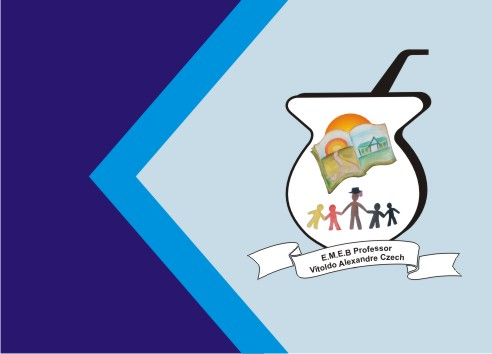 JOGO DA CATAPULTAObjetivo: Coordenação motora, habilidade, força.Materiais: Duas cadeiras, um pano ou toalha, bolinhas de papelum balde.Em cima de uma das cadeiras coloque o balde. A outra cadeira ficará a um metro da cadeira que tem o balde, com o pano amarrado no encosto da cadeira.O objetivo do jogo é colocar a bolinha dentro do pano e lançar ela tentando acertar o balde. Pode ser em disputa de dois jogadores, tendo 5 bolinhas para cada um lançar. Ganha quem acertar mais.